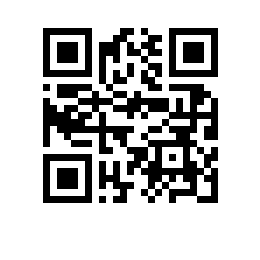 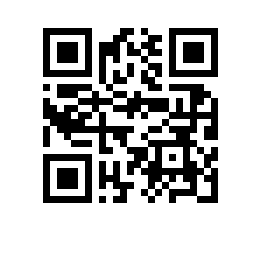 О составе государственной экзаменационной комиссии по проведению государственной итоговой аттестации студентов образовательной программы «Вычислительная биология и биоинформатика» факультета Санкт-Петербургская школа физико-математических и компьютерных наук и секретаре государственной экзаменационной комиссииПРИКАЗЫВАЮ:Утвердить государственную экзаменационную комиссию (далее – ГЭК) по проведению государственной итоговой аттестации (включая прием защиты выпускных квалификационных работ) студентов 2 курса образовательной программы магистратуры «Вычислительная биология и биоинформатика», направления подготовки 01.04.02 «Прикладная математика и информатика», факультета Санкт-Петербургская школа физико-математических и компьютерных наук, очной формы обучения в составе:Проректор                                                                                                        С.Ю. РощинПредседатель ГЭКдиректор департамента вычислительной биологии, АО «Биокад»А.А. НадолинскийЧлены ГЭКкандидат физико-математических наук, Заместитель генерального директора по ранней разработке и исследованиям, АО «Биокад»П.А. Яковлевруководитель отдела структурной биоинформатики , АО «Биокад»Д.А. Кондинскаякандидат биологических наук, доцент института прикладных компьютерных наук,  ФГАОУ ВО «Национальный исследовательский университет ИТМО»А.С. Жуккандидат биологических наук, научный сотрудник Зоологического института РАН                                                                        О.В. Бондаревастарший разработчик алгоритмов, ООО "ЭМДЖИАЙ ТЕХ РУС"  А.И. ЕлисеевСекретарь ГЭКдиспетчер факультета Санкт-Петербургская школа физико-математических и компьютерных наук А.М. Звидрина